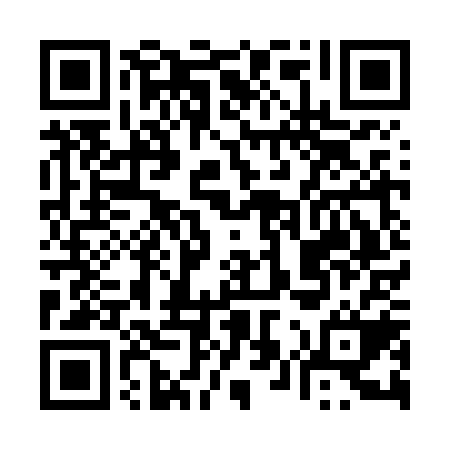 Ramadan times for Maquinchao, ArgentinaMon 11 Mar 2024 - Wed 10 Apr 2024High Latitude Method: NonePrayer Calculation Method: Muslim World LeagueAsar Calculation Method: ShafiPrayer times provided by https://www.salahtimes.comDateDayFajrSuhurSunriseDhuhrAsrIftarMaghribIsha11Mon5:545:547:281:455:178:008:009:2912Tue5:555:557:291:445:167:597:599:2713Wed5:575:577:311:445:157:577:579:2514Thu5:585:587:321:445:147:557:559:2315Fri5:595:597:331:445:127:547:549:2216Sat6:016:017:341:435:117:527:529:2017Sun6:026:027:351:435:107:507:509:1818Mon6:036:037:361:435:097:497:499:1619Tue6:046:047:371:425:087:477:479:1420Wed6:066:067:381:425:077:457:459:1221Thu6:076:077:391:425:067:447:449:1122Fri6:086:087:401:425:057:427:429:0923Sat6:096:097:421:415:037:407:409:0724Sun6:106:107:431:415:027:397:399:0525Mon6:126:127:441:415:017:377:379:0426Tue6:136:137:451:405:007:357:359:0227Wed6:146:147:461:404:597:347:349:0028Thu6:156:157:471:404:577:327:328:5829Fri6:166:167:481:394:567:307:308:5730Sat6:176:177:491:394:557:297:298:5531Sun6:186:187:501:394:547:277:278:531Mon6:196:197:511:394:537:257:258:522Tue6:216:217:521:384:517:247:248:503Wed6:226:227:531:384:507:227:228:484Thu6:236:237:541:384:497:207:208:475Fri6:246:247:551:374:487:197:198:456Sat6:256:257:561:374:467:177:178:437Sun6:266:267:581:374:457:167:168:428Mon6:276:277:591:374:447:147:148:409Tue6:286:288:001:364:437:127:128:3910Wed6:296:298:011:364:427:117:118:37